INDICAÇÃO Nº 03673/2013Sugere ao Poder Executivo Municipal a construção de um sistema de escoamento de agua d’chuva para o cruzamento da Rua Jurandir da Costa com Rua Lazaro Pereira Rezende no bairro Nova Conquista. Excelentíssimo Senhor Prefeito Municipal, Nos termos do Art. 108 do Regimento Interno desta Casa de Leis, dirijo-me a Vossa Excelência para sugerir que, por intermédio do Setor competente, a construção de um sistema de escoamento de agua d’chuva para o cruzamento da Rua Jurandir da Costa com Rua Lazaro Pereira Rezende no bairro Nova Conquista, neste município.Justificativa:No cruzamento destas vias não há canaletas para conter o fluxo de agua d’chuva, devido aos transtornos moradores das proximidades solicitaram a este vereador que intermediasse o pedido para a construção da mesma.Plenário “Dr. Tancredo Neves”, em 12 de Junho de 2013.ALEX ‘BACKER’-Vereador-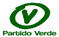 